РЕШЕНИЕСовета народных депутатов муниципального образования «Мамхегское сельское поселение»От 15.11.2022г.№07                                                                        а.  Мамхег«Об установлении земельного налога на территории муниципального образования «Мамхегское сельское поселение»»В соответствии с главой 31 Налогового Кодекса Российской Федерации, Федеральным законом от 6 октября 2003 г. № 131-ФЗ «Об общих принципах организации местного самоуправления в Российской Федерации», руководствуясь Уставом муниципального образования «Мамхегское сельское поселение», Совет народных депутатов муниципального образования «Мамхегское сельское поселение»РЕШИЛ:      1. Установить и ввести в действие с 1 января 2023 года на территории муниципального образования «Мамхегское сельское поселение» земельный налог.        2. Установить следующие налоговые ставки:       1)   0,15 процента в отношении земельных участков:       - отнесенных к землям сельскохозяйственного назначения или к землям в составе зон сельскохозяйственного использования в населенных пунктах и используемых для сельскохозяйственного производства; - занятых жилищным фондом и объектами инженерной инфраструктуры жилищно-коммунального комплекса (за исключением доли в праве на земельный участок, приходящийся на объект, не относящийся к жилищному фонду и к объектам инженерной инфраструктуры жилищно - коммунального комплекса) или приобретенных (предоставленных) для жилищного строительства (за исключением земельных участков, приобретенных (предоставленных) для индивидуального жилищного строительства, используемых в предпринимательской деятельности);         - не используемых в предпринимательской деятельности, приобретенных (предоставленных) для ведения личного подсобного хозяйства, садоводства или огородничества, а также земельных участков общего назначения, предусмотренных Федеральным законом от 29 июля 2017 года № 217-ФЗ "О ведении гражданами садоводства и огородничества для собственных нужд и о внесении изменений в отдельные законодательные акты Российской Федерации".        2) 0,3 процента в отношении земельных участков, ограниченных в обороте в соответствии с законодательством Российской Федерации предоставленных для обеспечения обороны, безопасности и таможенных нужд.         3)  1,5 процента в отношении прочих земельных участков.        3. Отчетные периоды для налогоплательщиков-организаций: первый квартал, второй квартал, третий квартал календарного года. Налогоплательщики-организации, самостоятельно исчисляют и уплачивают сумму авансового платежа по налогу не позднее 30 апреля, 31 июля, 31 октября текущего налогового периода как   одну четвёртую налоговой ставки процентной доли кадастровой стоимости земельного участка.  Налог подлежит уплате налогоплательщиками-организациями в срок не позднее 1 марта года, следующего за истекшим налоговым периодом. Налог подлежит уплате налогоплательщиками - физическими лицами в срок не позднее 1 декабря года, следующего за истекшим налоговым периодом.        4. Порядок уплаты налога и авансовых платежей по налогу.        Налоговым периодом признается календарный год.         Налогоплательщики-организации исчисляют сумму налога (сумму авансовых платежей по налогу) самостоятельно в соответствии со статьей 396 Налогового кодекса Российской Федерации.       Сумма налога, подлежащая уплате по итогам налогового периода, определяется налогоплательщиками-организациями как разница между суммой налога, исчисленной в соответствии с пунктом 1 статьи 396 Налогового кодекса Российской Федерации, и суммами подлежащих уплате в течение налогового периода авансовых платежей по налогу.       Уплата налога и авансовых платежей по налогу осуществляется в соответствии со статьей 397 Налогового кодекса Российской Федерации.        Налог и авансовые платежи по налогу уплачиваются налогоплательщиками-организациями в бюджет по месту нахождения земельных участков, признаваемых объектом налогообложения в соответствии со статьей 389 Налогового кодекса Российской Федерации. 5. Налоговые льготы, предусмотренные статьей 395 Налогового Кодекса РФ действуют на территории муниципального образования «Мамхегское сельское поселение» в полном объёме.          6. Дополнительно освободить от уплаты земельного налога налогоплательщиков – физических лиц следующих категорий, в отношении земельных участков расположенных в пределах муниципального образования «Мамхегское сельское поселение», находящегося в собственности, постоянном (бессрочном) пользовании или пожизненном наследуемом владении:  участники Великой Отечественной войны;инвалиды Великой Отечественной войны.физические лица, имеющие право на получение социальной поддержки в соответствии с Законом Российской Федерации "О социальной защите граждан, подвергшихся воздействию радиации вследствие катастрофы на Чернобыльской АЭС". Установить для организации, основным видом деятельности которых является обрабатывающее производство (далее - инвесторы), за исключением производства подакцизных товаров, определенных в соответствии со статьей 181 Налогового кодекса Российской Федерации, при наличии специального инвестиционного контракта, сторонами которого являются Республика Адыгея, инвестор и муниципальное образование «Мамхегское сельское поселение», предусматривающего в составе применяемых мер стимулирования в сфере промышленности льготы по уплате земельного налога, освобождаются от уплаты налога на период полной окупаемости вложенных средств, предусмотренным инвестиционным проектом, но не более пяти лет в отношении собственных и привлеченных земельных участков, используемых для реализации инвестиционного проекта, с момента начала его реализации. Данная налоговая льгота, предоставляется при представлении претендентом: бизнес-плана инвестиционного проекта; специального инвестиционного контракта, сторонами которого являются Республика Адыгея, инвестор и муниципальное образование «Мамхегское сельское поселение».       Освободить от налогообложения земельным налогом налогоплательщиков – органы местного самоуправления муниципального образования «Мамхегское сельское поселение» в отношении земельных участков, используемых ими для непосредственного выполнения возложенных на них функций.       Освободить от налогообложения земельным налогом налогоплательщиков – Муниципальные учреждения, созданные органами местного самоуправления муниципального образования «Мамхегское сельское поселение» используемых ими для непосредственного выполнения возложенных на них функций.       7. При наличии в собственности гражданина более одного земельного участка (независимо от вида разрешенного использования) в пределах сельского поселения- льгота предоставляется в отношении только одного участка. При этом льгота предоставляется в отношении участка, имеющего наибольшую кадастровую стоимость.       8. Налогоплательщики, имеющие право на налоговые льготы, в том числе в виде налогового вычета, установленные законодательством о налогах и сборах, представляют в налоговый орган по своему выбору заявление о предоставлении налоговой льготы, а также вправе представить документы, подтверждающие право налогоплательщика на налоговую льготу. Представление заявления о предоставлении налоговой льготы, подтверждение права налогоплательщика на налоговую льготу, рассмотрение налоговым органом такого заявления, направление налогоплательщику уведомления о предоставлении налоговой льготы либо сообщения об отказе от предоставления налоговой льготы осуществляются в порядке, аналогичном порядку, предусмотренному пунктом 3 статьи 361.1 Налогового кодекса Российской Федерации.         9. Иные положения, относящиеся к налогу, определяются главой 31 Налогового Кодекса Российской Федерации.       10. Настоящее решение опубликовать в районной газете «Заря» или обнародовать и разместить на официальном сайте сельского поселения.       11. Настоящее решение вступает в силу с 1 января 2023 года, но не ранее одного месяца со дня его официального опубликования.        12. Решение Совета народных депутатов №34 от 01.11.2018 г. «Об установлении земельного налога» признать утратившим силу с 1 января 2023 года.Председатель СНД  Муниципального образования «Мамхегское сельское поселение»    		                        	Б.К. АшхамаховГлава муниципального образования«Мамхегское сельское поселение»                                                       Р.А. ТахумовРЕСПУБЛИКА АДЫГЕЯСовет народных депутатовМуниципального образования«Мамхегское сельское поселение»385440, а. Мамхег, ул.Советская, 54а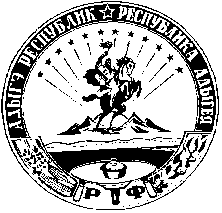 АДЫГЭ РЕСПУБЛИКМамхыгъэмуниципальнэкъоджэпсэупIэ чIыпIэм изэхэщапIэ янароднэдепутатхэм я Совет385440, къ. Мамхыгъ,ур. СоветскэмыцI, 54а